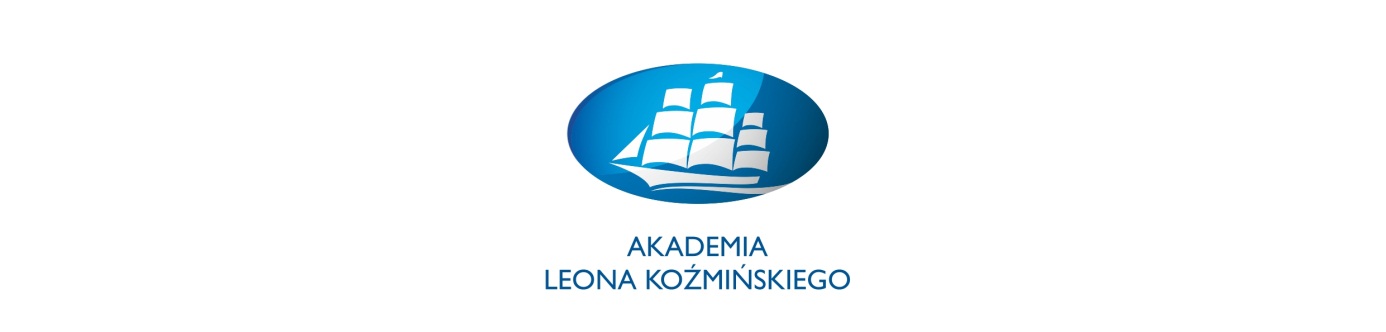 Podstawowe informacje o produkcie/marceAnaliza bieżących mód i trendów związanych z daną kategorią produktuAnaliza grupy docelowejAnaliza konkurentówCele kampanii komunikacji - REKOMENDACJA [świadomość marki (rozpoznawanie i przypominanie)/ nastawienie wobec marki/ruch na stronie, itp.]Charakterystyka markiZałożenia identyfikacji wizualnej marki Założenia komunikacji werbalnej (styl dozwolony/niedozwolony, tonacja, środki stylistyczne, słownictwo) Działania komunikacyjneBudżetOcena – sposób oceny i kontroli działań. …………………………………………………………………………………………………………………………………………………………………………….…………………………………………………………………………………………………………………………………………………………………………….…………………………………………………………………………………………………………………………………………………………………………….…………………………………………………………………………………………………………………………………………………………………………….…………………………………………………………………………………………………………………………………………………………………………….…………………………………………………………………………………………………………………………………………………………………………….Imię I nazwiskoKategoria:Marka produktu:Stan obecny (przypuszczalnie)RekomendacjaCharakterystyka społeczno-demograficzna(np. wiek, płeć, dochód)Miejsce zamieszkania i pracy (lub lokalizacja)Charakterystyka psychograficzna(np. styl życia, przekonania, osobowość)Szacowana wielkość grupy docelowej(proponowane źródła informacji na ten temat)Konkurenci bezpośredniJakie działania podejmują konkurenci bezpośredni w kwestii komunikacji? Jakich kanałów komunikacji używają?Cel główny:Cele szczegółowe (mierzalne, osadzone w czasie, możliwe do osiągnięcia)Obiektywne czynniki wyróżniające praktykę i jej markę  na tle konkurentówStan obecnyRekomendacjaPozycjonowanieKluczowe korzyści dla nabywców (key benefits)Uzasadnienie przekazu komunikacyjnego- dlaczego klient ma uwierzyćw pozycjonowanie?(RTB – reason to believe)Stan obecnyRekomendacjaStan obecnyRekomendacjaDziałanieCzas rozpoczęcia i zakończenia działaniaKoszt